DATOS GENERALES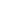 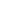 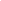 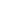 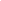 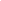 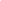 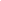 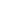 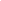 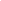 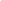 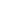 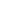 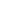 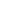 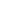 ENTREGA A SATISFACCIÓN:	 En la Universidad Católica de Manizales, a los ____ días del mes de _________ de _____,en cumplimiento del pedido de producción audiovisual para _________________________, se hace entrega a satisfacción a ___________________________________________________, adscrito a la unidad de __________________________________.Se entrega el material final en formato_____________, reposa copia en el servidor en la localización_________________.Firma Cliente:___________________________________________ Firma	Estudio de Tv _____________________________________NIVEL DE SATISFACCIÓN FRENTE AL ESTUDIO DE TELEVISIÓN Objetivo de Estudio: La presente encuesta pretende medir el nivel de satisfacción de los usuarios del Estudio de Televisión, frente a los aspectos que intervienen en la prestación del servicio.  Tu opinión es muy importante para nosotros; por ello te invitamos a darnos tu calificación de acuerdo a las siguientes escalas de medición:  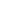 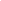                                                                                                         ¡Agradecemos tu colaboración!CONTROL DE CAMBIOSNOMBRE DEL PROYECTO:NOMBRE DEL PROYECTO:FECHA DE SOLICITUD:SOLICITANTE:DEPENDENCIA:DEPENDENCIA:GRABACIÓN:EDICIÓN:ANIMACIÓN 2D:ANIMACIÓN 3D:MOTION GRAPHIC:COLORIZACIÓN:LOCUCIÓN:SONORIZACIÓN:SUBTITULADO:TIMELAPSE: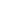 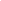 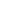 Insatisfecho (I) Poco Satisfecho (PS) Medianamente Satisfecho (MS) Medianamente Satisfecho (MS) Satisfecho (S) Satisfecho (S) Satisfecho (S) Satisfecho (S) Totalmente Satisfecho (TS) Totalmente Satisfecho (TS) Totalmente Satisfecho (TS) 1 2 3 3 4 4 4 4 5 5 5 ASPECTOS A EVALUAR ASPECTOS A EVALUAR ASPECTOS A EVALUAR 1 1 2 3 4 4 5 NS/NR Condiciones generales y comodidad del estudio de televisión Condiciones generales y comodidad del estudio de televisión Condiciones generales y comodidad del estudio de televisión Estado de los equipos audiovisuales Estado de los equipos audiovisuales Estado de los equipos audiovisuales Nivel tecnológico de los equipos Nivel tecnológico de los equipos Nivel tecnológico de los equipos Asesoría brindada desde el comienzo Asesoría brindada desde el comienzo Asesoría brindada desde el comienzo Competencia técnica de las personas encargadas del estudio Competencia técnica de las personas encargadas del estudio Competencia técnica de las personas encargadas del estudio Manejo de objeciones y sugerencias Manejo de objeciones y sugerencias Manejo de objeciones y sugerencias Atención brindada por las personas encargadas del estudio Atención brindada por las personas encargadas del estudio Atención brindada por las personas encargadas del estudio Calidad del producto final Calidad del producto final Calidad del producto final Tiempos de entrega Tiempos de entrega Tiempos de entrega Precios Precios Precios ElaboróRevisóAprobóFecha de vigenciaCoordinación de Mercadeo y ComunicacionesDirección de Aseguramiento de CalidadDirección de PlaneaciónRectoríaMarzo de 2017ITEMMODIFICACIÓNDatos GeneralesDescripción del ProyectoPreproducción – Producción y PosproducciónEntrega a SatisfacciónEncuesta Nivel de SatisfacciónSe modifica al responsable por Solicitante.Se elimina Colaboradores del Proyectos.Se elimina la información requerida para el desarrollo del proyecto.Se cambia Brief por Descripción del proyectoSe elimina los trámites.Se incorpora la firma  como aprobación en la descripción del proyecto.Se elimina las fechas y firmas.Se cambia el orden antes de la encuesta del nivel de satisfacción. Se agregan sugerencia y comentarios.Los cambios anteriores se generan con el fin de optimizarla gestión del estudio de televisión y de adecuar las actividades a las necesidades de los usuarios del Estudio de televisión obteniendo información confiable para el seguimiento del plan de trabajo audiovisual.